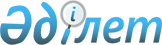 "2014 - 2016 жылдарға арналған аудандық бюджет туралы" Байзақ аудандық мәслихатының 2013 жылғы 25 желтоқсандағы № 24-3 шешіміне өзгерістер енгізу туралыБайзақ аудандық мәслихатының 2014 жылғы 21 сәуірдегі № 29-2 шешімі. Жамбыл облысының Әділет департаментінде 2014 жылғы 23 сәуірдегі № 2181 болып тіркелді      РҚАО-ның ескертпесі.

      Құжаттың мәтінінде түпнұсқаның пунктуациясы мен орфографиясы сақталған.

      Қазақстан Республикасының 2008 жылғы 4 желтоқсандағы Бюджет кодексінің 106 бабына және «Қазақстан Республикасындағы жергілікті мемлекеттік басқару және өзін – өзі басқару туралы» Қазақстан Республикасының 2001 жылғы 23 қаңтардағы Заңының 6 бабына сәйкес аудандық мәслихат ШЕШІМ ҚАБЫЛДАДЫ:



      1. «2014-2016 жылдарға арналған аудандық бюджет туралы» Байзақ аудандық мәслихатының 2013 жылғы 25 желтоқсандағы № 24-3 шешіміне (Нормативтік құқықтық актілерде мемлекеттік тіркеу тізілімінде №2093 болып тіркелген, 2014 жылғы 1 қаңтарында аудандық № 1-2 «Ауыл жаңалығы-Сельская новь» газетінде жарияланған) келесідей өзгерістер енгізілсін:



      1 тармақта:



      1) тармақшада:

      «6 879 444» сандары «7 195 463» сандарымен ауыстырылсын;

      «949 002» сандары «975 461» сандарымен ауыстырылсын;

      «17 143» сандары «23 448» сандарымен ауыстырылсын;

      «5 909 506» сандары «6 192 761» сандарымен ауыстырылсын.



      2) тармақшада:

      «6 954 168» сандары «7 270 187» сандарымен ауыстырылсын;



      3) тармақшада:

      «8 646» сандары «6 775» сандарымен ауыстырылсын;



      5) тармақшада:

      «-83 370» сандары «-81 499» сандарымен ауыстырылсын;



      6) тармақшада:

      «83 370» сандары «81 499» сандарымен ауыстырылсын.



      Аталған шешімнің 1 және 6 қосымшасы осы шешімнің 1 және 2 қосымшаларына сәйкес жаңа редакцияда мазмұндалсын.



      2. Осы шешімнің орындалуын бақылау Байзақ аудандық мәслихатының «Аумақты экономикалық дамыту, қаржы, бюджет, әкімшілік аумақтық құрылым, адам құқығын қорғау мәселелері және жер учаскелерін сатып алу туралы шарттар жобаларын қарау» жөніндегі тұрақты комиссиясына жүктелсін.



      3. Осы шешім әділет органдарында мемлекеттік тіркеуден өткен күннен бастап күшіне енеді және 2014 жылдың 1 қаңтарынан қолданысқа енгізіледі.

      

      Аудандық мәслихат

      сессиясының төрағасы                       Ж. Есенқұлов

      

      Аудандық мәслихат

      хатшысы                                    Н. Үкібаев

      Байзақ аудандық мәслихатының

      2014 жылғы 21 ақпандағы

      № 29-2 шешіміне 1 қосымша      Байзақ аудандық мәслихатының

      2013 жылғы 25 желтоқсандағы

      № 24-3 шешіміне 1 қосымша 2014 жылға арналған аудандық бюджет

Байзақ аудандық мәслихатының

      2014 жылғы 21 сәуірдегі

      № 29-2 шешіміне 2 қосымша      Байзақ аудандық мәслихатының

      2013 жылғы 25 желтоқсандағы

      № 24-3 шешіміне 6 қосымша 2014 жылға арналған Байзақ ауданының ауылдық округтерінің бюджеттік бағдарламаларының тізбесікестенің жалғасы: 
					© 2012. Қазақстан Республикасы Әділет министрлігінің «Қазақстан Республикасының Заңнама және құқықтық ақпарат институты» ШЖҚ РМК
				СанатыСанатыСанатыСанаты2014 жыл сомасы мың теңгеСыныбыСыныбыСыныбы2014 жыл сомасы мың теңгеIшкi сыныбыIшкi сыныбы2014 жыл сомасы мың теңгеАтауы2014 жыл сомасы мың теңге1. КІРІСТЕР7 195 4631Салықтық түсімдер975 46101Табыс салығы208 5452Жеке табыс салығы208 54503Әлеуметтiк салық169 9811Әлеуметтік салық169 98104Меншiкке салынатын салықтар559 4851Мүлiкке салынатын салықтар483 7333Жер салығы10 4454Көлiк құралдарына салынатын салық61 2175Бірыңғай жер салығы4 09005Тауарларға, жұмыстарға және қызметтерге салынатын iшкi салықтар25 3502Акциздер12 9653Табиғи және басқа да ресурстарды пайдаланғаны үшiн түсетiн түсiмдер2 6204Кәсiпкерлiк және кәсiби қызметтi жүргiзгенi үшiн алынатын алымдар9 5855Ойын бизнесіне салық18007Басқа да салықтар4501Басқа да салықтар45008Заңдық мәнді іс-әрекеттерді жасағаны және (немесе) оған уәкілеттігі бар мемлекеттік органдар немесе лауазымды адамдар құжаттар бергені үшін алынатын міндетті төлемдер11 6501Мемлекеттік баж11 6502Салықтық емес түсiмдер3 79301Мемлекеттік меншіктен түсетін кірістер1 6101Мемлекеттік кәсіпорындардың таза кірісі бөлігінің түсімдері404Мемлекет меншігіндегі, заңды тұлғалардағы қатысу үлесіне кірістер805Мемлекет меншігіндегі мүлікті жалға беруден түсетін кірістер1 49002Мемлекеттік бюджеттен қаржылындырылатын мемлекеттік мекемелердің тауарларды (жұмыстарды, қызметтерді) өткізуінен түсетін түсімдер481Мемлекеттік бюджеттен қаржылындырылатын мемлекеттік мекемелердің тауарларды (жұмыстарды, қызметтерді) өткізуінен түсетін түсімдер4804Мемлекеттік бюджеттен қаржыландырылатын, сондай-ақ Қазақстан Республикасы Ұлттық Банкінің бюджетінен (шығыстар сметасынан) ұсталатын және қаржыландырылатын мемлекеттік мекемелер салатын айыппұлдар, өсімпұлдар, санкциялар, өндіріп алулар451Мұнай секторы ұйымдарынан түсетін түсімдерді қоспағанда, мемлекеттік бюджеттен қаржыландырылатын, сондай-ақ Қазақстан Республикасы Ұлттық Банкінің бюджетінен (шығыстар сметасынан) ұсталатын және қаржыландырылатын мемлекеттік мекемелер салатын айыппұлдар, өсімпұлдар, санкциялар, өндіріп алулар4506Өзге де салықтық емес түсiмдер2 0901Өзге де салықтық емес түсiмдер2 0903Негізгі капиталды сатудан түсетін түсімдер23 44801Мемлекеттік мекемелерге бекітілген мемлекеттік мүлікті сату8001Мемлекеттік мекемелерге бекітілген мемлекеттік мүлікті сату80003Жердi және материалдық емес активтердi сату22 6481Жерді сату21 3052Материалдық емес активтерді сату13434Трансферттердің түсімдері6 192 76102Мемлекеттiк басқарудың жоғары тұрған органдарынан түсетiн трансферттер6 192 7612Облыстық бюджеттен түсетiн трансферттер6 192 761Функционалдық топФункционалдық топФункционалдық топФункционалдық топ2014 жыл сомасы мың теңгеБюджеттік бағдарламалардың әкімшісіБюджеттік бағдарламалардың әкімшісіБюджеттік бағдарламалардың әкімшісі2014 жыл сомасы мың теңгеБағдарламаБағдарлама2014 жыл сомасы мың теңгеАтауы2014 жыл сомасы мың теңге2. Шығындар7 270 18701Жалпы сипаттағы мемлекеттiк қызметтер402 61201112Аудан (облыстық маңызы бар қала) мәслихатының аппараты17 31601112001Аудан (облыстық маңызы бар қала) мәслихатының қызметін қамтамасыз ету жөніндегі қызметтер15 84201112003Мемлекеттік органның күрделі шығыстары1 47401122Аудан (облыстық маңызы бар қала) әкімінің аппараты95 05401122001Аудан (облыстық маңызы бар қала) әкімінің қызметін қамтамасыз ету жөніндегі қызметтер76 77301122002Ақпараттық жүйелер құру4 33601122003Мемлекеттік органның күрделі шығыстары13 94501123Қаладағы аудан, аудандық маңызы бар қала, кент, ауыл, ауылдық округ әкімінің аппараты255 33201123001Қаладағы аудан, аудандық маңызы бар қала, кент, ауыл, ауылдық округ әкімінің қызметін қамтамасыз ету жөніндегі қызметтер246 49501123022Мемлекеттік органның күрделі шығыстары8 83701452Ауданның (облыстық маңызы бар қаланың) қаржы бөлімі20 90001452001Ауданның (облыстық маңызы бар қаланың) бюджетін орындау және ауданның (облыстық маңызы бар қаланың) коммуналдық меншігін басқару саласындағы мемлекеттік саясатты іске асыру жөніндегі қызметтер17 27401452003Салық салу мақсатында мүлікті бағалауды жүргізу2 50001452010Жекешелендіру, коммуналдық меншікті басқару, жекешелендіруден кейінгі қызмет және осыған байланысты дауларды реттеу40001452011Коммуналдық меншікке түскен мүлікті есепке алу, сақтау, бағалау және сату35001452018Мемлекеттік органның күрделі шығыстары37601453Ауданның (облыстық маңызы бар қаланың) экономика және бюджеттік жоспарлау бөлімі14 01001453001Экономикалық саясатты, мемлекеттік жоспарлау жүйесін қалыптастыру және дамыту және ауданды (облыстық маңызы бар қаланы) басқару саласындағы мемлекеттік саясатты іске асыру жөніндегі қызметтер12 99601453004Мемлекеттік органның күрделі шығыстары1 01402Қорғаныс4 50002122Аудан (облыстық маңызы бар қала) әкімінің аппараты4 50002122005Жалпыға бірдей әскери міндетті атқару шеңберіндегі іс-шаралар4 50003Қоғамдық тәртіп, қауіпсіздік, құқықтық, сот, қылмыстық-атқару қызметі2 00003458Ауданның (облыстық маңызы бар қаланың) тұрғын үй-коммуналдық шаруашылығы, жолаушылар көлігі және автомобиль жолдары бөлімі2 00003458021Елдi мекендерде жол қозғалысы қауiпсiздiгін қамтамасыз ету2 00004Бiлiм беру4 897 983464Ауданның (облыстық маңызы бар қаланың) білім бөлімі862 79304464009Мектепке дейінгі тәрбие мен оқыту ұйымдарының қызметін қамтамасыз ету386 83304464040Мектепке дейінгі білім беру ұйымдарында мемлекеттік білім беру тапсырысын іске асыру475 960123Қаладағы аудан, аудандық маңызы бар қала, кент, ауыл, ауылдық округ әкімінің аппараты7 68004123005Ауылдық жерлерде балаларды мектепке дейін тегін алып баруды және кері алып келуді ұйымдастыру7 68004464Ауданның (облыстық маңызы бар қаланың) білім бөлімі3 835 40504464003Жалпы білім беру3 699 40004464006Балаларға қосымша білім беру136 00504464Ауданның (облыстық маңызы бар қаланың) білім бөлімі170 12904464001Жергілікті деңгейде білім беру саласындағы мемлекеттік саясатты іске асыру жөніндегі қызметтер14 88604464005Ауданның (облыстық маңызы бар қаланың) мемлекеттік білім беру мекемелер үшін оқулықтар мен оқу-әдiстемелiк кешендерді сатып алу және жеткізу37 85804464007Аудандық (қалалалық) ауқымдағы мектеп олимпиадаларын және мектептен тыс іс-шараларды өткiзу50004464012Мемлекеттік органның күрделі шығыстары81604464015Жетім баланы (жетім балаларды) және ата-аналарының қамқорынсыз қалған баланы (балаларды) күтіп-ұстауға қамқоршыларға (қорғаншыларға) ай сайынға ақшалай қаражат төлемі18 94704464067Ведомстволық бағыныстағы мемлекеттік мекемелерінің және ұйымдарының күрделі шығыстары97 12204466Ауданның (облыстық маңызы бар қаланың) сәулет, қала құрылысы және құрылыс бөлімі21 97604466037Білім беру объектілерін салу және реконструкциялау21 97606Әлеуметтiк көмек және әлеуметтiк қамсыздандыру391 112451Ауданның (облыстық маңызы бар қаланың) жұмыспен қамту және әлеуметтік бағдарламалар бөлімі295 32506451002Жұмыспен қамту бағдарламасы60 10106451004Ауылдық жерлерде тұратын денсаулық сақтау, білім беру, әлеуметтік қамтамасыз ету, мәдениет, спорт және ветеринар мамандарына отын сатып алуға Қазақстан Республикасының заңнамасына сәйкес әлеуметтік көмек көрсету11 29806451005Мемлекеттік атаулы әлеуметтік көмек28 46106451006Тұрғын үйге көмек көрсету3 00006451007Жергілікті өкілетті органдардың шешімі бойынша мұқтаж азаматтардың жекелеген топтарына әлеуметтік көмек25 22206451010Үйден тәрбиеленіп оқытылатын мүгедек балаларды материалдық қамтамасыз ету6 33406451014Мұқтаж азаматтарға үйде әлеуметтiк көмек көрсету18 2490645101618 жасқа дейінгі балаларға мемлекеттік жәрдемақылар126 84206451017Мүгедектерді оңалту жеке бағдарламасына сәйкес, мұқтаж мүгедектерді міндетті гигиеналық құралдармен және ымдау тілі мамандарының қызмет көрсетуін, жеке көмекшілермен қамтамасыз ету15 196023Жұмыспен қамту орталықтарының қызметін қамтамасыз ету62206451Ауданның (облыстық маңызы бар қаланың) жұмыспен қамту және әлеуметтік бағдарламалар бөлімі94 77206451001Жергілікті деңгейде халық үшін әлеуметтік бағдарламаларды жұмыспен қамтуды қамтамасыз етуді іске асыру саласындағы мемлекеттік саясатты іске асыру жөніндегі қызметтер28 82906451011Жәрдемақыларды және басқа да әлеуметтік төлемдерді есептеу, төлеу мен жеткізу бойынша қызметтерге ақы төлеу1 00006451021Мемлекеттік органның күрделі шығыстары768025«Өрлеу» жобасы бойынша келісілген қаржылай көмекті енгізу64 175458Ауданның (облыстық маңызы бар қаланың) тұрғын үй-коммуналдық шаруашылығы, жолаушылар көлігі және автомобиль жолдары бөлімі1 015050Мүгедектердің құқықтарын қамтамасыз ету және өмір сүру сапасын жақсарту жөніндегі іс-шаралар жоспарын іске асыру101507Тұрғын үй-коммуналдық шаруашылық772 39807455Ауданның (облыстық маңызы бар қаланың) мәдениет және тілдерді дамыту бөлімі44407455024«Жұмыспен қамту 2020 жол картасы» бойынша қалаларды және ауылдық елді мекендерді дамыту шеңберінде объектілерді жөндеу44407464Ауданның (облыстық маңызы бар қаланың) білім бөлімі7 78507464026«Жұмыспен қамту 2020 жол картасы» бойынша қалаларды және ауылдық елді мекендерді дамыту шеңберінде объектілерді жөндеу7 78507466Ауданның (облыстық маңызы бар қаланың) сәулет, қала құрылысы және құрылыс бөлімі20 92407466004Инженерлік коммуникациялық инфрақұрылымды жобалау, дамыту, жайластыру және (немесе) сатып алу19 92407466074Жұмыспен қамту 2020 жол картасының екінші бағыты шеңберінде жетіспейтін инженерлік-коммуникациялық инфрақұрылымды дамыту мен жайластыру1 000466Ауданның (облыстық маңызы бар қаланың) сәулет, қала құрылысы және құрылыс бөлімі695 375058Елді мекендердегі сумен жабдықтау және су бұру жүйелерін дамыту695 37507123Қаладағы аудан, аудандық маңызы бар қала, кент, ауыл, ауылдық округ әкімінің аппараты47 87007123008Елді мекендердегі көшелерді жарықтандыру13 48407123009Елді мекендердің санитариясын қамтамасыз ету9 44507123010Жерлеу орындарын ұстау және туыстары жоқ адамдарды жерлеу10007123011Елді мекендерді абаттандыру мен көгалдандыру24 84108Мәдениет, спорт, туризм және ақпараттық кеңістiк207 49508455Ауданның (облыстық маңызы бар қаланың) мәдениет және тілдерді дамыту бөлімі102 42408455003Мәдени-демалыс жұмысын қолдау82 79108455005Зоопарктер мен дендропарктердiң жұмыс iстеуiн қамтамасыз ету11 50008455009Тарихи-мәдени мұра ескерткіштерін сақтауды және оларға қол жетімділікті қамтамасыз ету8 13308465Ауданның (облыстық маңызы бар қаланың) дене шынықтыру және спорт бөлімі10 49308465001Жергілікті деңгейде дене шынықтыру және спорт саласындағы мемлекеттік саясатты іске асыру жөніндегі қызметтер5 93308465004Мемлекеттік органның күрделі шығыстары38008465005Ұлттық және бұқаралық спорт түрлерін дамыту1 18008465006Аудандық (облыстық маңызы бар қалалық) деңгейде спорттық жарыстар өткiзу1 50008465007Әртүрлi спорт түрлерi бойынша аудан (облыстық маңызы бар қала) құрама командаларының мүшелерiн дайындау және олардың облыстық спорт жарыстарына қатысуы1 50008455Ауданның (облыстық маңызы бар қаланың) мәдениет және тілдерді дамыту бөлімі37 69708455006Аудандық (қалалық) кiтапханалардың жұмыс iстеуi37 19708455007Мемлекеттік тілді және Қазақстан халықтарының басқа да тілдерін дамыту50008456Ауданның (облыстық маңызы бар қаланың) ішкі саясат бөлімі16 30008456002Газеттер мен журналдар арқылы мемлекеттік ақпараттық саясат жүргізу жөніндегі қызметтер16 00008456005Телерадио хабарларын тарату арқылы мемлекеттік ақпараттық саясатты жүргізу жөніндегі қызметтер30008455Ауданның (облыстық маңызы бар қаланың) мәдениет және тілдерді дамыту бөлімі16 43108455001Жергілікті деңгейде тілдерді және мәдениетті дамыту саласындағы мемлекеттік саясатты іске асыру жөніндегі қызметтер7 04608455032Ведомстволық бағыныстағы мемлекеттік мекемелерінің және ұйымдарының күрделі шығыстары9 38508456Ауданның (облыстық маңызы бар қаланың) ішкі саясат бөлімі24 15008456001Жергілікті деңгейде ақпарат, мемлекеттілікті нығайту және азаматтардың әлеуметтік сенімділігін қалыптастыру саласында мемлекеттік саясатты іске асыру жөніндегі қызметтер8 52008456003Жастар саясаты саласында іс-шараларды іске асыру15 43008456006Мемлекеттік органның күрделі шығыстары20010Ауыл, су, орман, балық шаруашылығы, ерекше қорғалатын табиғи аумақтар, қоршаған ортаны және жануарлар дүниесін қорғау, жер қатынастары135 11410462Ауданның (облыстық маңызы бар қаланың) ауыл шаруашылығы бөлімі18 96910462001Жергілікті деңгейде ауыл шаруашылығы саласындағы мемлекеттік саясатты іске асыру жөніндегі қызметтер15 17310462099Мамандардың әлеуметтік көмек көрсетуі жөніндегі шараларды іске асыру3 79646666466Ауданның (облыстық маңызы бар қаланың) сәулет, қала құрылысы және құрылыс бөлiмi233010Ауыл шаруашылығы объектiлерiн дамыту23310473Ауданның (облыстық маңызы бар қаланың) ветеринария бөлімі22 39610473001Жергілікті деңгейде ветеринария саласындағы мемлекеттік саясатты іске асыру жөніндегі қызметтер7 31010473003Мемлекеттік органның күрделі шығыстары23110473006Ауру жануарларды санитарлық союды ұйымдастыру5 19510473007Қаңғыбас иттер мен мысықтарды аулауды және жоюды ұйымдастыру1 00010473008Алып қойылатын және жойылатын ауру жануарлардың, жануарлардан алынатын өнімдер мен шикізаттың құнын иелеріне өтеу5 69510473009Жануарлардың энзоотиялық аурулары бойынша ветеринариялық іс-шараларды жүргізу1 00010473010Ауыл шаруашылығы жануарларын сәйкестендіру жөніндегі іс-шараларды өткізу1 96510463Ауданның (облыстық маңызы бар қаланың) жер қатынастары бөлімі10 51610463001Аудан (облыстық маңызы бар қала) аумағында жер қатынастарын реттеу саласындағы мемлекеттік саясатты іске асыру жөніндегі қызметтер10 51610473Ауданның (облыстық маңызы бар қаланың) ветеринария бөлімі83 000011Эпизоотияға қарсы іс-шаралар жүргізу83 00011Өнеркәсіп, сәулет, қала құрылысы және құрылыс қызметі74 85011466Ауданның (облыстық маңызы бар қаланың) сәулет, қала құрылысы және құрылыс бөлімі74 85011466001Құрылыс, облыс қалаларының, аудандарының және елді мекендерінің сәулеттік бейнесін жақсарту саласындағы мемлекеттік саясатты іске асыру және ауданның (облыстық маңызы бар қаланың) аумағын оңтайлу және тиімді қала құрылыстық игеруді қамтамасыз ету жөніндегі қызметтер13 59611466013Аудан аумағында қала құрылысын дамытудың кешенді схемаларын, аудандық (облыстық) маңызы бар қалалардың, кенттердің және өзге де ауылдық елді мекендердің бас жоспарларын әзірлеу60 80011466015Мемлекеттік органның күрделі шығыстары45412Көлiк және коммуникация246 75812458Ауданның (облыстық маңызы бар қаланың) тұрғын үй-коммуналдық шаруашылығы, жолаушылар көлігі және автомобиль жолдары бөлімі246 75812458023Автомобиль жолдарының жұмыс істеуін қамтамасыз ету246 75813Басқалар130 79413123Қаладағы аудан, аудандық маңызы бар қала, кент, ауыл, ауылдық округ әкімінің аппараты90 16813123040«Өңірлерді дамыту» бағдарламасы шеңберінде өңірлерді экономикалық дамытуға жәрдемдесу бойынша шараларды іске асыру90 16813452Ауданның (облыстық маңызы бар қаланың) қаржы бөлімі19 40013452012Ауданның (облыстық маңызы бар қаланың) жергілікті атқарушы органының резерві19 40013458Ауданның (облыстық маңызы бар қаланың) тұрғын үй-коммуналдық шаруашылығы, жолаушылар көлігі және автомобиль жолдары бөлімі13 81013458001Жергілікті деңгейде тұрғын үй-коммуналдық шаруашылығы, жолаушылар көлігі және автомобиль жолдары саласындағы мемлекеттік саясатты іске асыру жөніндегі қызметтер13 68313458013Мемлекеттік органның күрделі шығыстары127494Ауданның (облыстық маңызы бар қаланың) кәсіпкерлік және өнеркәсіп бөлімі7 416001Жергілікті деңгейде кәсіпкерлікті және өнеркәсіпті дамыту саласындағы мемлекеттік саясатты іске асыру жөніндегі қызметтер6 916003Мемлекеттік органның күрделі шығыстары50014Борышқа қызмет көрсету014452Ауданның (облыстық маңызы бар қаланың) қаржы бөлімі014452005Жергiлiктi атқарушы органдардың борышына қызмет көрсету0013Жергілікті атқарушы органдардың облыстық бюджеттен қарыздар бойынша сыйақылар мен өзге де төлемдерді төлеу бойынша борышына қызмет көрсету015Трансферттер4 57115452Ауданның (облыстық маңызы бар қаланың) қаржы бөлімі4 57115452006Нысаналы пайдаланылмаған (толық пайдаланылмаған) трансферттерді қайтару4 57115452007Бюджеттік алып коюлар015452016Нысаналы мақсатқа сай пайдаланылмаған нысаналы трансферттерді қайтару016Қарыздарды өтеу016452Ауданның (облыстық маңызы бар қаланың) қаржы бөлімі016452008Жергілікті атқарушы органның жоғары тұрған бюджет алдындағы борышын өтеу016452009Жергiлiктi атқарушы органдардың борышын өтеу03. Таза бюджеттік кредит беру6 775Бюджеттік кредиттер11 11210Ауыл, су, орман, балық шаруашылығы, ерекше қорғалатын табиғи аумақтар, қоршаған ортаны және жануарлар дүниесін қорғау, жер қатынастары11 112462Ауданның (облыстық маңызы бар қаланың) ауыл шаруашылығы бөлімі11 112008Мамандарды әлеуметтік қолдау шараларын іске асыруға берілетін бюджеттік кредиттер11 112СанатыСанатыСанатыСанатыСыныбыСыныбыСыныбыішкі сыныбыішкі сыныбыАтауыАтауы5Бюджеттік кредиттерді өтеу4 33701Бюджеттік кредиттерді өтеу4 3371Мемлекеттік бюджеттен берілген бюджеттік кредиттерді өтеу4 337Функционалдық топФункционалдық топФункционалдық топФункционалдық топБюджеттік бағдарламалардың әкімшісіБюджеттік бағдарламалардың әкімшісіБюджеттік бағдарламалардың әкімшісіБағдарламаБағдарламаАтауы4. Қаржы активтерімен жасалатын операциялар бойынша сальдо013Басқалар0452Ауданның (облыстық маңызы бар қаланың) қаржы бөлімі014Заңды тұлғалардың жарғылық капиталын қалыптастыру немесе ұлғайту0СанатыСанатыСанатыСанатыСыныбыСыныбыСыныбыішкі сыныбыішкі сыныбыАтауыАтауы6Мемлекеттің қаржы активтерін сатудан түсетін түсімдер001Мемлекеттің қаржы активтерін сатудан түсетін түсімдер01Қаржы активтерін ел ішінде сатудан түсетін түсімдер0Функционалдық топФункционалдық топФункционалдық топФункционалдық топБюджеттік бағдарламалардың әкімшісіБюджеттік бағдарламалардың әкімшісіБюджеттік бағдарламалардың әкімшісіБағдарламаБағдарламаАтауы5. Бюджет тапшылығы (профициті)-81 4996. Бюджет тапшылығын қаржыландыру (профицитін пайдалану)81 499СанатыСанатыСанатыСанатыСыныбыСыныбыСыныбыішкі сыныбыішкі сыныбыАтауыАтауы7Қарыздар түсімі11 11201Мемлекеттік ішкі қарыздар11 1122Қарыз алу келісім шарттары11 1128Бюджет қаражаттарының қалдықтарының қозғалысы74 7241Бюджет қаражатының бос қалдықтары74 72401Бюджет қаражатының бос қалдықтары74 7242Есепті кезең соңындағы бюджет қаражатының қалдықтары001Есепті кезеңнің соңындағы бюджет қаражатының қалдықтары0Функционалдық топФункционалдық топФункционалдық топФункционалдық топБюджеттік бағдарламалардың әкімшісіБюджеттік бағдарламалардың әкімшісіБюджеттік бағдарламалардың әкімшісіБағдарламаБағдарламаАтауыАтауы16Қарыздарды өтеу4 337452Ауданның (облыстық маңызы бар қаланың) қаржы бөлімі4 337008Жергілікті атқарушы органның жоғары тұрған бюджет алдындағы борышын өтеу4 337№Ауданның ауылдық (селолық) округтеріБағдарлама атауыБағдарлама атауыБағдарлама атауыБағдарлама атауы№Ауданның ауылдық (селолық) округтері001

"Қаладағы аудан, аудандық маңызы бар қала, кент, ауыл (село) ауылдық (селолық) округ әкімінің аппаратының қызметін қамтамасыз ету005

"Ауылдық (селолық) жерлерді балаларды мектепке дейін тегін алып баруды және кері алып келуді ұйымдастыру"008

"Елді мекендерді көшелерді жарықтандыру"009

"Елді мекендердің санитариясын қамтамасыз ету"1Жалғызтөбе114926305402002Дихан142524503081253Сазтерек11048810250804Мырзатай1205720404902005Темірбек10661001506Түймекент1455603301807Жаңатұрмыс13159100001358Көктал1063006002009Ынтымақ9389020010010Суханбаев115212114005011Қостөбе1504760067535012Бурыл217790120050013Көптерек11783030015014Үлгілі11103050010015Сарыкемер2097203921200016Қызылжұлдыз157580164932517Ботамойнақ14114108920060018Байтерек171748501921400019Барлығы2464957680134849445№Ауданның ауылдық (селолық) округтеріБағдарлама атауыБағдарлама атауыБағдарлама атауыБағдарлама атауы№Ауданның ауылдық (селолық) округтері010

"Жерлеу орындарын күтіп ұстау және туысы жоқ адамдарды жерлеу"011

"Елді мекендерді абаттандыру мен көгалдандыру"022

"Мемлекеттік органдардың күрделі шығыстары"040

Республикалық бюджеттен нысаналы трансферттер ретінде «Өңірлерді дамыту» бағдарламасы шеңберінде өңірлердің экономикалық дамуына жәрдемдесу жөніндегі шараларды іске асыруда ауылдық (селолық) округтарды жайластыру мәселелерін шешу үшін іс-шараларды іске асыру1Жалғызтөбе050033327502Дихан040040026843Сазтерек040036616424Мырзатай050016031885Темірбек050038320876Түймекент050030065247Жаңатұрмыс050036631918Көктал040036024169Ынтымақ0500436192910Суханбаев0500348243611Қостөбе0400390652712Бурыл010007721108413Көптерек0500245220814Үлгілі0400636195315Сарыкемер100800011261409916Қызылжұлдыз0341512533017Ботамойнақ0500548480318Байтерек0900011561531719Барлығы10024841883790168